DR. BIO’S BOOK ON MITOSIS!HELLO! MY NAME IS DR. BIO! TODAY WE’RE GOING TO GO OVER A COOL PROCESS I’D LIKE TO CALL, “MITOSIS!”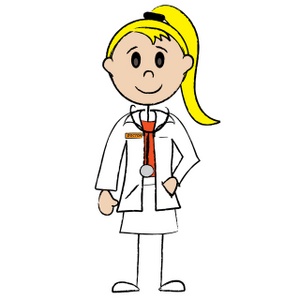 MITOSIS IS WHERE TWO SMALL PARTICLES CALLED CELLS DIVIDE IN A WAY THA GIVES THEM TWO DAUGHTER CELLS! (LIKE A MOMMY AND DADDY) THESE DAUGHTER CELLS HAVE THE SAME NUMBER OF CHROMOSONES AS THEIR PARENT CELLS!THE FIRST PART OF MITOSIS IS CALLED INTERPHASE! (IN-TER-PHASE)THE FIRST FAZE IS CALLED INTERPHASE! (IN-TER-PHASE)!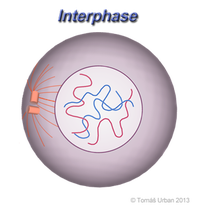 THE SECOND PHASE IS CALLED PROPHASE (PRO-PHASE)! 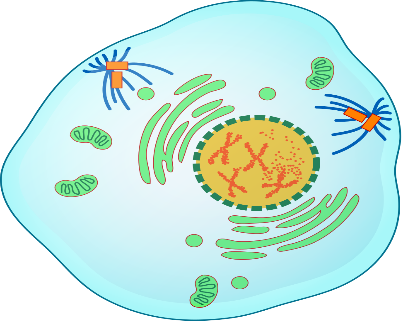 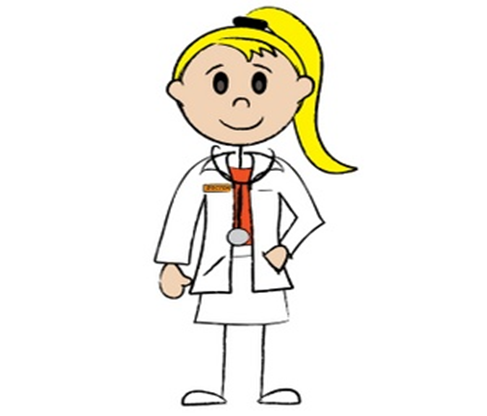 NOW WE HAVE WHAT WE CALL…METAPHASE!!THIS MEANS WE ARE ALMOST DONE WITH OUR MITOSIS PROCESS!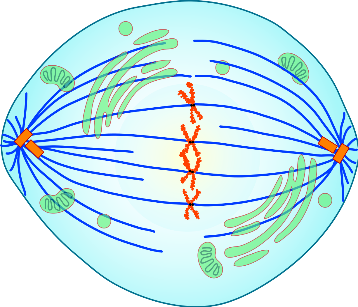 THIS BRINGS US TO ANAPHASE! (AN-NA-PHASE) WHICH HAS A LOT OF SIMILARITIES LIKE THE PREVIOUS STEP, METAPHASE!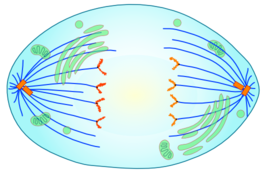 WOW! WE HAVE LEARNED SO MUCH TOGETHER AND I CANNOT BELIEVE WE ARE ALMOST DONE! ISN’T THIS EXCITING!?  LET’S TALK ABOUT OUR NEXT TO LAST STEP…TELOPHASE! THIS IS ONE OF THE LAST STEPS TO FINSH MAKING ONE CELL INTO TWO!!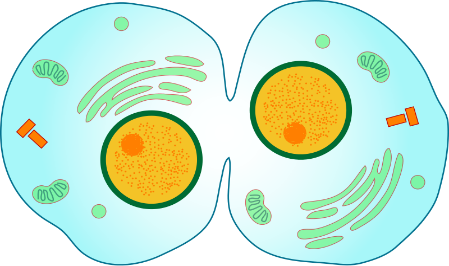 AND NOW WE CAN ADMIRE ALL OF THE HARDWORK MITOSIS DID TO GIVE US THESE TWO BEAUITIFUL SISTER CELLS!? THIS IS ALSO CALLED CYTOKENSIS! (SIGH-TOE-KEN-SIS) WHICH MEANS WE ARE LOOKING AT TWO DAUGHTER CELLS (SISTER CELLS) WHICH IS ONE CELL DIVING IN TO TWO! WASN’T THIS EXCITING? I REALLY ENJOYED GOING OVER THIS WITH YOU AND NOW YOU CN TEACH YOUR FRIENDS AND FAMILY ALL ABOUT MITOSIS AND THE IMPORTACE OF IT WHEN IT COMES CELL DIVISION AND MAKING PEOPLE UNIQUE WITH THER D-N-A!  I’LL SEE YOU LATER, ALL YOU FUTURE SCIENTISTS! BYE!ONE LAST THING! WHEN YOU LOOK ON THE INTERNET TO HELP YOU WITH YOUR HOMEWORK IT IS A REALLY GOOD IDEA TO GIVE CREDIT TO THE PEOPLE OR WEBSITES THAT HELPED YOU!  WE CALL THESE WORKS CITED! I HAVE INCLUDED MINE BELOW AND EXTEND MY THANKS TO ALL THESE WONDERFUL PEOPLE WHO HELPED US LEARN ABOUT IITOSIS TOGETHER!WORKS CITED:Bailey, R. (n.d.). The Stages of Mitosis and Cell Division. Retrieved November 25, 2020, from https://www.thoughtco.com/stages-of-mitosis-373534The cell cycle and mitosis review (article). (n.d.). Retrieved November 25, 2020, from https://www.khanacademy.org/science/high-school-biology/hs-reproduction-and-cell-division/hs-the-cell-cycle-and-mitosis/a/hs-the-cell-cycle-and-mitosis-reviewD'Erfurth, I., Jolivet, S., Froger, N., Catrice, O., Novatchkova, M., & Mercier, R. (n.d.). Turning Meiosis into Mitosis. Retrieved November 25, 2020, from https://journals.plos.org/plosbiology/article?id=10.1371%2Fjournal.pbio.1000124